24/03/2023 09:42BionexoRESULTADO – TOMADA DE PREÇON° 2023143TP35545HEMUO Instituto de Gestão e Humanização – IGH, entidade de direito privado e sem finslucrativos, classificado como Organização Social, vem tornar público o resultado daTomada de Preços, com a finalidade de adquirir bens, insumos e serviços para oHEMU - Hospital Estadual da Mulher, com endereço à Rua R-7, S/N, Setor Oeste,Goiânia, CEP: 74.125-090.Bionexo do Brasil LtdaRelatório emitido em 24/03/2023 09:42CompradorIGH - HEMU - Hospital Estadual da Mulher (11.858.570/0002-14)Rua R 7, esquina com Av. Perimetral s/n - Setor Oeste - GOIÂNIA, GO CEP: 74.530-020Relação de Itens (Confirmação)Pedido de Cotação : 276223004COTAÇÃO Nº 35545 - MANUTENÇÃO PREDIAL - HEMU MARÇO/2023Frete PróprioObservações: *PAGAMENTO: Somente a prazo e por meio de depósito em conta PJ do fornecedor. *FRETE:Só serão aceitas propostas com frete CIF e para entrega no endereço: RUA R7 C/ AV PERIMETRAL, SETOROESTE, Goiânia/GO CEP: 74.125-120, dia e horário especificado. *CERTIDÕES: As Certidões Municipal,Estadual de Goiás, Federal, FGTS e Trabalhista devem estar regulares desde a data da emissão da propostaaté a data do pagamento. *REGULAMENTO: O processo de compras obedecerá ao Regulamento de Comprasdo IGH, prevalecendo este em relação a estes termos em caso de divergência.Tipo de Cotação: Cotação NormalFornecedor : Todos os FornecedoresData de Confirmação : TodasFaturamentoMínimoPrazo deEntregaValidade daPropostaCondições dePagamentoFornecedorFrete ObservaçõesF A PEREIRA EIRELIAPARECIDA DE GOIÂNIA - GOMega DistribuiÃ§Ã£o e RepresentaÃ§Ã£o -(62) 329525403 dias apósconfirmação12R$ 150,000023/03/202323/03/202330 ddl28 ddlCIFCIFnullnullvendas.mega04@gmail.comMais informaçõesMarlene Custodia De Araujo LagaresGOIÂNIA - GOEvando Lagares - (62) 3942-5787americacomercialservicos@gmail.comMais informações5dias apósR$ 500,0000confirmaçãoProgramaçãode EntregaPreçoUnitárioValorTotalProdutoCódigoFabricanteEmbalagem Fornecedor Comentário JustificativaQuantidadeUsuárioABRACADEIRANYLON BRANCA 300X 4,8 MM ->ABRAÇADEIRA EMNYLON 300 MM XABRACADEIRANYLON BRANCA300 X 4,8 MMCOR BRANCA -FOXLUX -Rosana DeOliveiraMouraF A PEREIRAEIRELIR$0,2600R$52,0000153177-1FOXLUXKRONA-200 Unidade24/03/202309:404,8MM BRANCA.FOXLUXRosana DeOliveiraMouraASSENTO COMTAMPA PARAVASO SANITARIOUNIVERSAL OVALASSENTO COMTAMPA PARA VASOSANITARIOF A PEREIRAEIRELIR$18,5000R$222,0000254877035585--11--12 Unidade20 UnidadeUNIVERSAL OVAL24/03/2023-HERK - HERK09:40DISCO DE CORTEFINO 4.1/2X7/8 -> -DIAMETRO DODISCO DECORTE FINOINOX 4.1/2 X 7/8" ( 1150MM X1.0MM X 22,2MM) - STARRET -STARRETTF A PEREIRA STARRETEIRELIR$2,1000R$42,0000Rosana DeOliveiraMouraDISCO 115MM4.1/2-DIAMETRO DO24/03/202309:40FURO 22.2MM7/8 -ESPESSURA DODISCO ENTRE11.0MM3/64 A.6MM1/16 -ROTACAOAPROXIMADAMENTE3.000 RPM -1INDICADO PARAACABAMENTO EMACO. LIGAS DE ACO.METAIS FERROSOS.https://bionexo.bionexo.com/jsp/RelatPDC/relat_adjudica.jsp1/3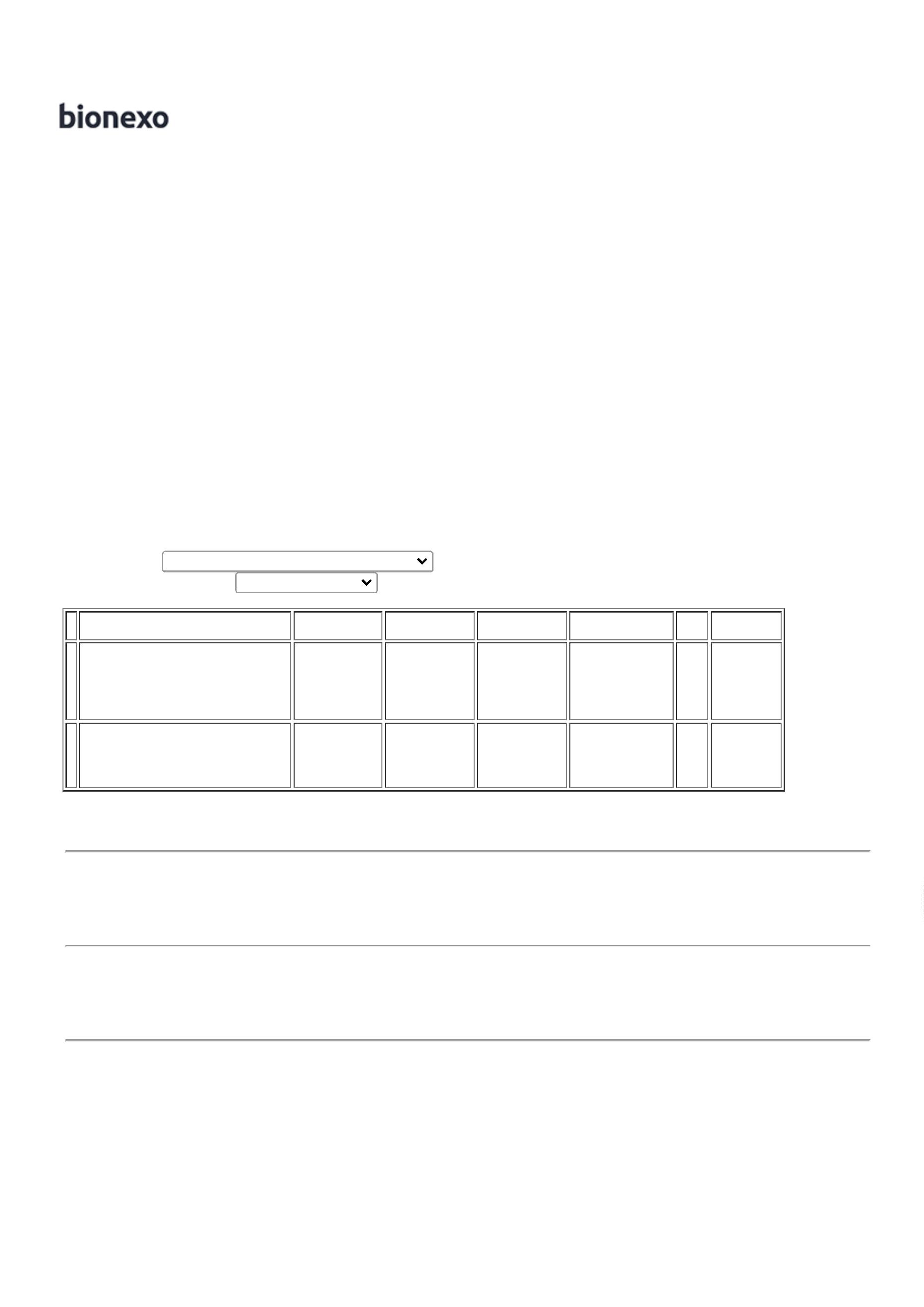 24/03/2023 09:42BionexoMETAIS NAOFERROSOS E ACOINOXIDAVEL - OPRODUTO DEVESEGUIR ASESPECIFICACOES DAABNT NBR 15230 EAS ESPECIFICACOESDE SEGURANCA DAANSI B7.1 -MARCA/MODELO ATITULO DEREFERENCIACORTAG CODIGO61454. - UNIDADERosana DeOliveiraMouraENGATE DE PVCPARA LAVATORIO40CM 1/2 KRONAENGATE FLEXIVELDE PVC P/LAVATÓRIO 1/2 X 40CM - PEÇAF A PEREIRAEIRELIR$3,2000R$64,00006814372403581867---111KRONASTARRETGERDAL---20 Unidade10 Unidade1 Pacote-KRONA -KRONA24/03/202309:40Rosana DeOliveiraMouraLAMINA DESERRA PARAARCO STARRET -STARRET -LAMINA DE SERRASTARRET - UNIDADEF A PEREIRAEIRELIR$7,9500R$79,500024/03/202309:40STARRETRosana DeOliveiraMouraPREGO 18X24PACOTE COM1KG - PACOTE -GERDAL -PREGO 18X24 MMF A PEREIRAEIRELIR$15,0000R$15,00001001 KG - PACOTE24/03/202309:40GERDALTotalParcial:R$474,5000263.0Total de Itens da Cotação: 13Total de Itens Impressos: 6Programaçãode EntregaPreçoUnitárioValorTotalProdutoCódigoFabricanteEmbalagem Fornecedor Comentário JustificativaQuantidadeUsuárioRosana DeOliveiraMouraMarleneCustodia DeAraujoLagaresBUCHA TIJOLOFURADO 6MM -UNIDADEBUCHA TIJOLOFURADO 6MM -IVASAR$0,1200R$24,0000347939982-----AVULSAAVULSAAVULSAAVULSAAVULSAnullnullnullnullnull---200 Unidade24/03/202309:40Rosana DeOliveiraMouraDESEMGRIPANTESPRAY WHITE LUB300ML -> FRASCO 27819COM 300ML. -DESEMGRIPANTESPRAY WHITELUB 300ML -WHITI LUBMarleneCustodia DeAraujoR$7,4500R$900 Unidade5 Unidade1 Pacote6.705,0000Lagares24/03/2023UNIDADE09:40FILTRO REFIL P/PURIFICADMULTIFILTERROSCA 1/2PLANETA AGUA -PLANETARosana DeOliveiraMouraFILTRO REFIL P/PURIFICADMULTIFILTER ROSCAMarleneCustodia DeAraujoR$68,8500R$344,25006861840179399511/2 PLANETA AGUALagares24/03/202309:40Rosana DeOliveiraMouraPREGO COMCABECA 12X12GALVANIZADO -GERDAUMarleneCustodia DeAraujoFornecedoresnão atingemPREGO 12X12 COMCABECA - PACOTER$R$16,6500faturamento 16,6500mínimo;Lagares24/03/202309:40TAMPA P/ RALOQUADRADO150MM ACOINOX COMRosana DeOliveiraMouraTAMPA P/ RALOQUADRADO 150MMACO INOX COMMarleneCustodia DeAraujoR$16,0000R$480,000011-30 UnidadeCAIXILHO - PEÇACAIXILHO -RALINOXLagares24/03/202309:40TORNEIRAAUTOMATICAMESALAVATORIO BICAMEDIA 22,5 CM -FAUSERosana DeOliveiraMouraTORNEIRAAUTOMATIC METALBICA BAIXA PIABANHEIROMarleneCustodia DeAraujoR$129,0000R$11236861939858--AVULSAAVULSAnullnull--10 Unidade5 Unidade1.290,0000Lagares24/03/202309:4022,5X16,5CMTORNEIRA P/TORNEIRA P/MarleneR$R$Rosana Dehttps://bionexo.bionexo.com/jsp/RelatPDC/relat_adjudica.jsp2/3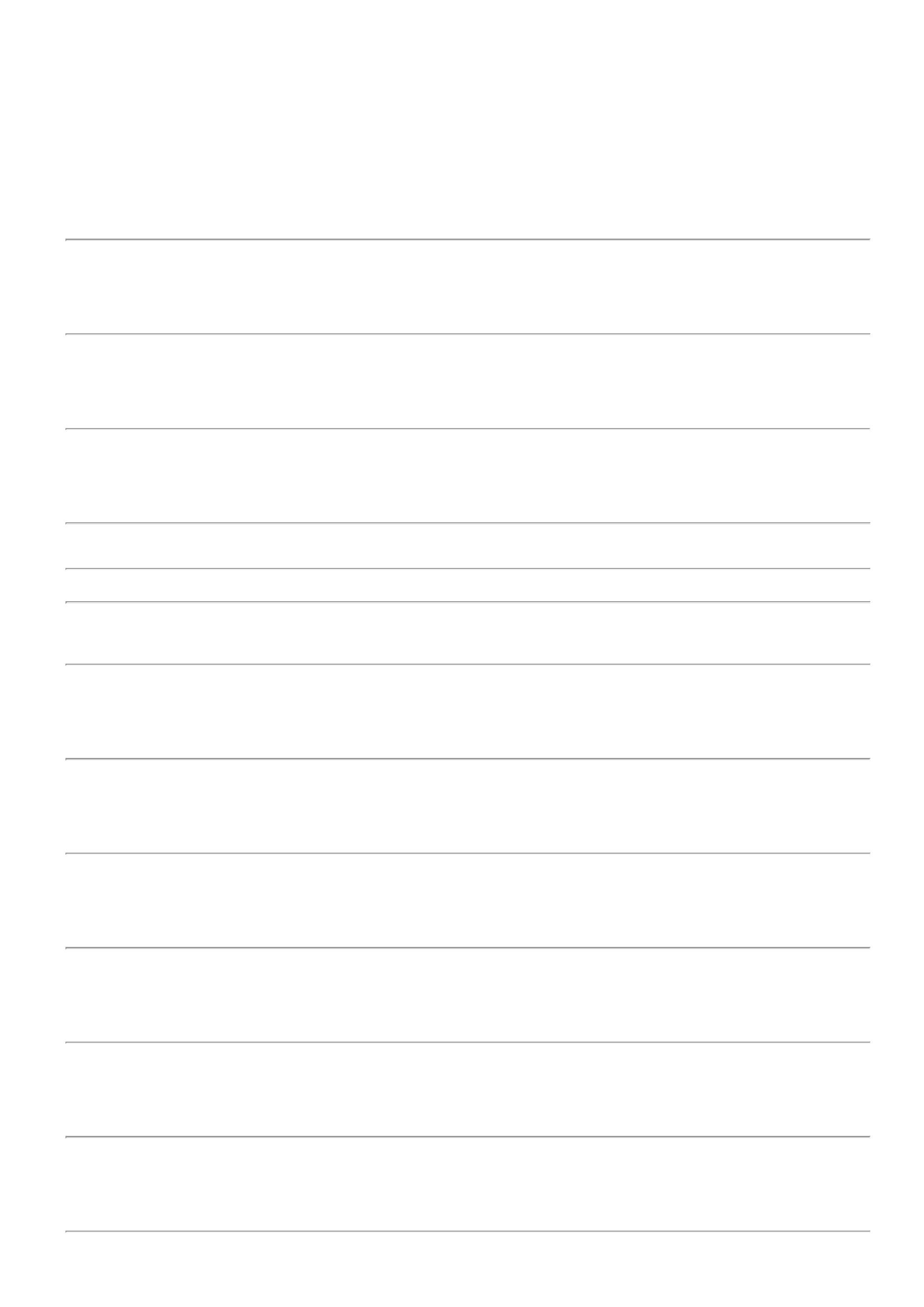 24/03/2023 09:42BionexoJARDIM 1/4 VOLTA.CONEXAO 1 -UNIDADEJARDIM 1/4VOLTA.CONEXAO 1/2 -AMERICANACustodia DeAraujoLagares14,900074,5000OliveiraMoura24/03/202309:40TotalParcial:R$1151.0414.08.934,4000Total de Itens da Cotação: 13Total de Itens Impressos: 7TotalGeral:R$19.408,9000Clique aqui para geração de relatório completo com quebra de páginahttps://bionexo.bionexo.com/jsp/RelatPDC/relat_adjudica.jsp3/3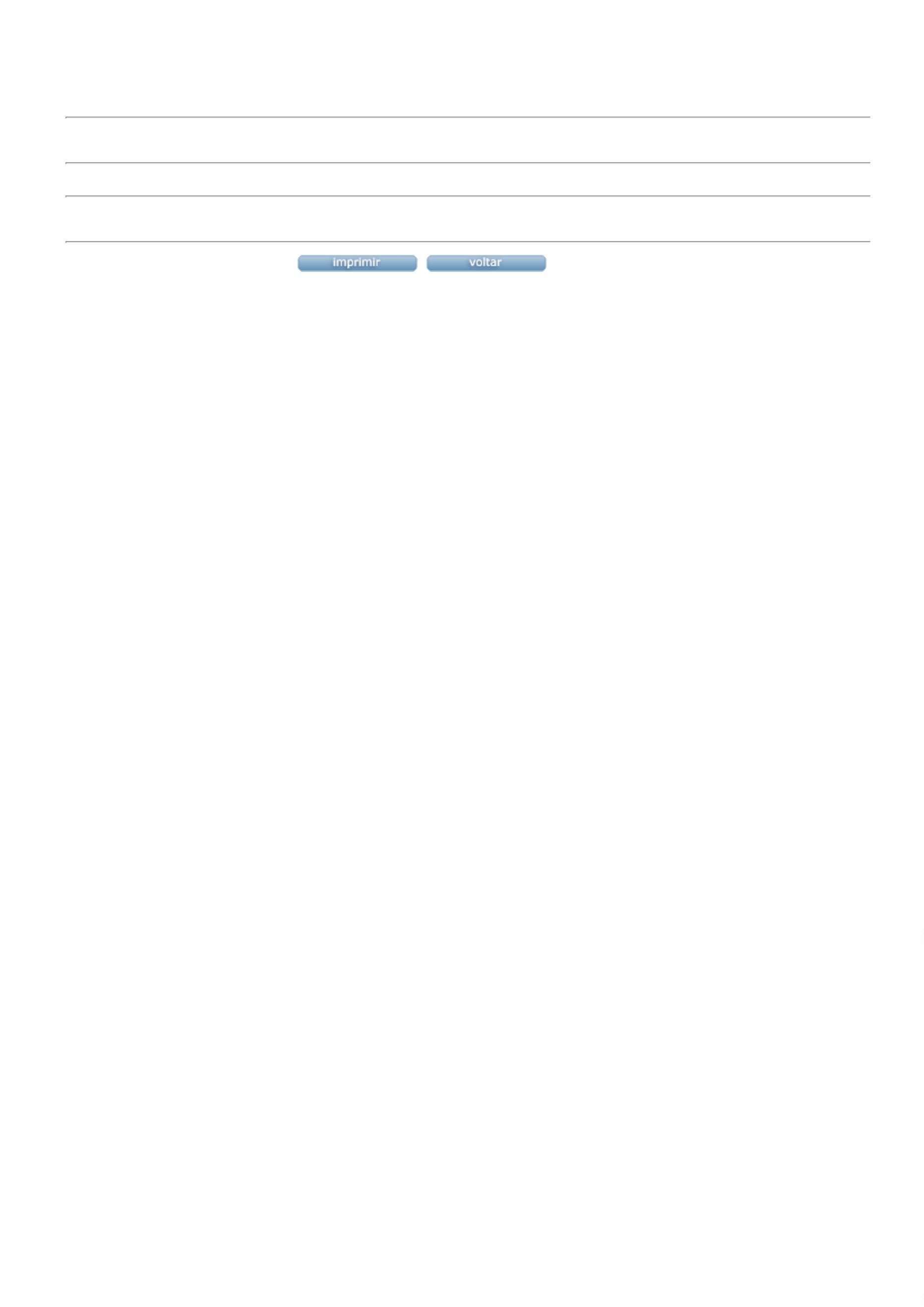 